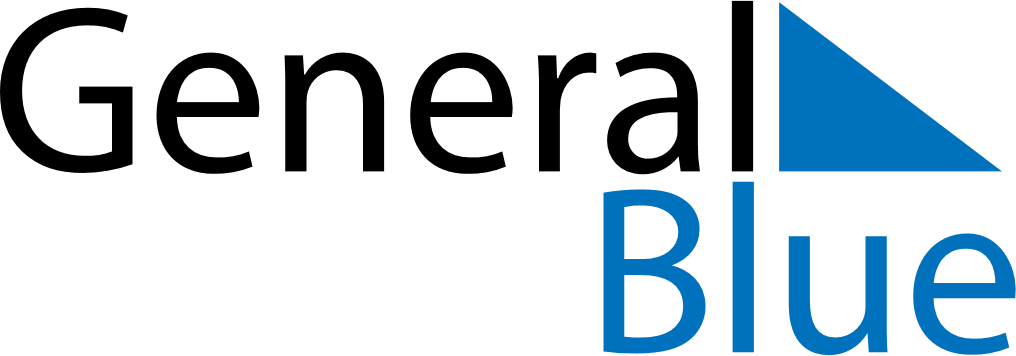 September 2019September 2019September 2019September 2019SloveniaSloveniaSloveniaMondayTuesdayWednesdayThursdayFridaySaturdaySaturdaySunday123456778910111213141415Return of Primorska to the Motherland1617181920212122232425262728282930